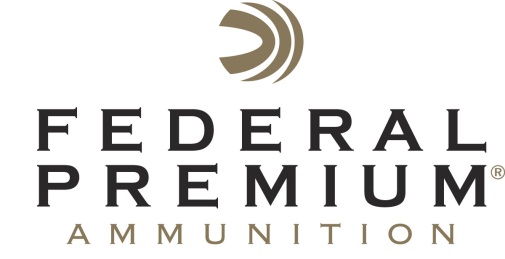 Contact: JJ ReichCommunications ManagerShooting Sports	763-323-3862FOR IMMEDIATE RELEASE 		       E-mail: Vistapressroom@vistaoutdoor.comFederal Premium Adds 380 Auto to Personal Defense HST LineupANOKA, Minnesota – July 29, 2015 – In 2013, Federal Premium® made law enforcement’s top duty round available to the public, creating the ultimate Personal Defense® load: HST®. This year, the product line is even stronger thanks to a new load in 380 Auto, which is an excellent option for concealed carry pistols. Shipments of this new ammunition are currently being delivered.HST ammunition provides consistent expansion, optimum penetration and terminal performance that raise the bar for micro-size handguns. Its specially designed hollow point won't plug, and the jacket and core hold together to provide almost 100 percent weight retention. The construction ensures micro-size handguns deliver the power needed for personal defense situations. HST 99-grain bullet’s exclusive design delivers best-in-caliber expansion, outperforming all other leading factory brands in 380 Auto. The result is full-size terminal performance from a compact platform. Performance tests were based on bullet and crush cavity diameters versus competition; tested with a micro handgun in 380 Auto with a 2.75-inch barrel fired into 10 percent ballistics gelatin at 10 feet.Features & Benefits New 380 Auto load for micro-size concealed carry pistols Specially designed hollow point expands reliably Expanded diameter and weight retention produce the desired penetration for personal defense situations, without over-penetrating Bullet nose profile, nickel-plated case and Federal primer provide the ultimate in function and reliability in semi-automatic handguns Part No. / Description / MSRP P380HST1S / HST 380 Auto, 99 grains / $25.95Federal Premium is a brand of Vista Outdoor Inc., an outdoor sports and recreation company. For more information on Federal Premium, go to www.federalpremium.com. About Vista Outdoor Inc.Vista Outdoor is a leading global designer, manufacturer and marketer in the growing outdoor sports and recreation markets. The company operates in two segments, Shooting Sports and Outdoor Products, and has more than 30 well-recognized brands that provide consumers with a range of performance-driven, high-quality and innovative products in the ammunition, firearms and outdoor accessories categories. Vista Outdoor products are sold at leading retailers and distributors across North America and worldwide. Vista Outdoor is headquartered in Utah and has manufacturing operations and facilities in 10 U.S. States, Puerto Rico, Mexico and Canada along with international sales and sourcing operations in Canada, Europe, Australia, New Zealand and Asia. For news and information visit www.vistaoutdoor.com or follow us on Twitter @VistaOutdoorInc and Facebook at www.facebook.com/vistaoutdoor. ###